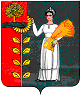     Администрация сельского поселения   Каверинский  сельсовет                                          Добринского муниципального района Липецкой области                                             Российской ФедерацииПОСТАНОВЛЕНИЕ  20.07.2016г.                                    с. Паршиновка                                                    № 64                                             О внесении изменений в                                              Административный регламент                                                                   по предоставлению муниципальной  услуги                                                       «Предоставление разрешения на отклонение от предельных параметров разрешённого строительства, реконструкции объектов капитального строительства»  Руководствуясь письмом Управления строительства и архитектуры Липецкой области № И43-1192 от 01.07.2016г., Федеральным законом от 06.10.2003                     №131-ФЗ «Об общих принципах организации местного самоуправления в Российской Федерации»,   Уставом сельского поселения Каверинский сельсовет, администрация сельского поселения   Каверинский сельсовет Постановляет:          1. Внести изменения в  Административный регламент предоставления муниципальной услуги  «Предоставление разрешения на отклонение от предельных параметров разрешённого строительства, реконструкции объектов капитального строительства» (утв.постановлением администрации сельского поселения                                           Каверинский сельсовет № 26 от 11.05.2016г.).           2. Настоящее постановление вступает в силу с момента его подписания и подлежит опубликованию и размещению на официальном сайте администрации сельского   поселения Каверинский сельсовет. 3. Контроль за исполнением настоящего постановления оставляю за собой.Глава   администрациисельского поселения  Каверинский сельсовет                                                    В.Г.Яковлев                                                                                               Приняты                                                                                         постановлением администрации                                                                                         сельского поселения                                                                                        Каверинский сельсовет                                                                                         № 42 -рс от 20.07.2016г.Измененияв Административный регламент   по предоставлению                     муниципальной  услуги     «Предоставление разрешения на отклонение                          от предельных параметров разрешённого строительства,                            реконструкции объектов капитального строительства»утв. постановлением администрации сельского поселения                                           Каверинский сельсовет № 26 от 11.05.2016г.).Статья 1.     1. Внести в Административный регламент   по предоставлению муниципальной  услуги  «Предоставление разрешения на отклонение от предельных параметров разрешённого строительства, реконструкции объектов капитального строительства» следующие изменения:      1.1. абзацы 5,6,7,8 подпункта 3.4 читать в новой редакции: Уполномоченный специалист не позднее чем через 10 дней со дня поступления заявления направляет сообщения о проведении публичных слушаний по вопросу предоставления разрешения на условно разрешённый вид использования земельного участка или объекта капитального строительства;- правообладателям земельных участков, имеющих общие границы с земельным участком, применительно к которому запрашивается разрешения на условно разрешённый вид использования земельного участка или объекта капитального строительства;- правообладателям объектов капитального строительства, расположенных на земельных участках, имеющих общие границы с земельным участком, применительно к которому запрашивается разрешения на условно разрешённый вид использования земельного участка или объекта капитального строительства;- правообладателям помещений, являющихся частью объекта капитального строительства, применительно к которому запрашивается разрешения на условно разрешённый вид использования земельного участка или объекта капитального строительства.Глава сельского поселенияКаверинский сельсовет                                                                  В.Г.Яковлев